Додаток 5
 до Положення про Спадковий реєстрВихідний номер ________
Дата ___ ______________ЗАЯВА 
про реєстрацію заведення спадкової справи
/продовження провадження спадкової справи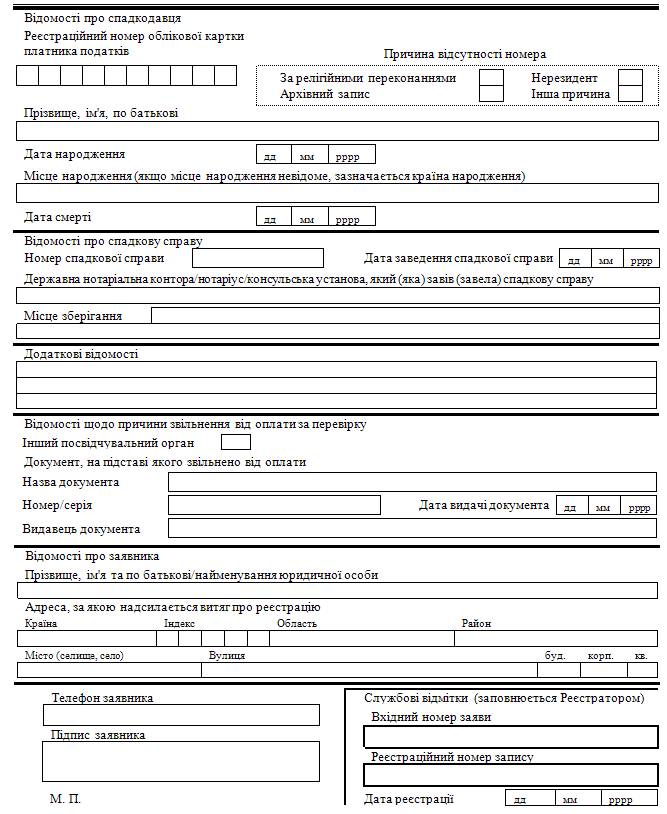 {Заголовок із змінами, внесеними згідно з Наказом Міністерства юстиції № 4445/5 від 10.12.2021; додаток 5 із змінами, внесеними згідно з Наказом Міністерства юстиції № 4445/5 від 10.12.2021}